Early Years Assess, Plan, Do, Review (APDR)
						                                  My Plan Number: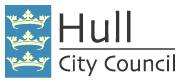 My name is:My date of birth is:I am          years            months old. Age in months:My first day at nursery was:My key person is:My name is:My date of birth is:I am          years            months old. Age in months:My first day at nursery was:My key person is:My intervention started on:This plan was written on:It will be reviewed on:My category of need:My level of support (delete as appropriate):APDR   My Support Plan    Assessment   EHCPMy intervention started on:This plan was written on:It will be reviewed on:My category of need:My level of support (delete as appropriate):APDR   My Support Plan    Assessment   EHCPMy strengths/ interests:Professionals involved:Stage of development: Attendance during APDR period :– Possible:                        Actual:My strengths/ interests:Professionals involved:Stage of development: Attendance during APDR period :– Possible:                        Actual:My TargetsHow will I know if I have achieved my target?What activities and resources will I need to meet my targets?Who will help me?How did I get on?What is next?What my parents/carers think of my plan and how they will help meSigned:                                                                       Date:What my parents/carers think of my plan and how they will help meSigned:                                                                       Date:What my parents/carers think of my plan and how they will help meSigned:                                                                       Date:What my parents/carers think of my plan and how they will help meSigned:                                                                       Date:What my parents/carers think of my plan and how they will help meSigned:                                                                       Date:What my parents/carers think of my plan and how they will help meSigned:                                                                       Date:What I have achieved in my setting:Signed:                                                                  Date:Position:What I have achieved in my setting:Signed:                                                                  Date:Position:What I have achieved in my setting:Signed:                                                                  Date:Position:What I have achieved in my setting:Signed:                                                                  Date:Position:What I have achieved in my setting:Signed:                                                                  Date:Position:What I have achieved in my setting:Signed:                                                                  Date:Position:Additional comments:Additional comments:Additional comments:Additional comments:Additional comments:Additional comments:Review Comments:Date:Review Comments:Date:Review Comments:Date:Review Comments:Date:Review Comments:Date:Review Comments:Date:Further actions following review:
Making progress return to Early Intervention cycle Remain on APDR Intervention Move onto My Support PlanMake a request for an assessment for an EHCPFurther actions following review:
Making progress return to Early Intervention cycle Remain on APDR Intervention Move onto My Support PlanMake a request for an assessment for an EHCPSignature:Parent/carer: Date:                                                                                                                                    Signature:SENCO:Date: